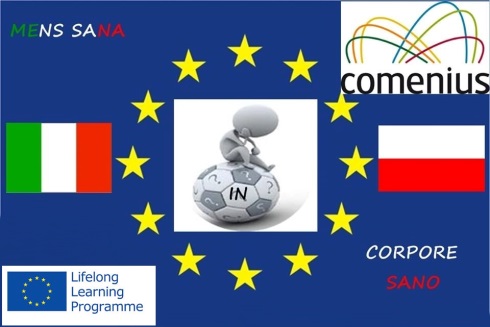 KONKURS PROFILAKTYKI UZALEŻNIEŃKRZYŻÓWKA – PYTANIA:1. Substancja znajdująca się w papierosach     
2. Wydajesz je kupując papierosy 3. Najcenniejsze dla człowieka jest…
4. Są używką uzależniającą .
5. Sproszkowany tytoń to…
6. Osoba paląca tytoń.
7.Chcąc rzucić palenie musisz mieć silną… 8.W zdrowym ciele zdrowy…
9. U palacza nieświeży…
10. Część fajki w kształcie rurki łączącej ustnik z główką.
11. Odmawiając mówię ...
12. Państwo słynące z wyrobu  cygar .
13. Palenie tytoniu skraca...
14. 50 mg nikotyny dla człowieka to pewna...
15. Młody człowiek sięga po papierosa dla… 
16. Minister Zdrowia ostrzega, że papierosy szkodzą… 
17.Jedna z chorób powodowana przez palenie.
18. Roślina używana do produkcji papierosów.
19. Składnik dymu tytoniowego, kwas pruski stosowany w komorach gazowych w czasie II Wojny Światowej.
20. Z palącego papierosa wydziela się... ROZWIĄZANIA1.NIKOTYNA2.PIENIĄDZE3.ZDROWIE4.PAPIEROSY5.TABAKA6.PALACZ7.WOLĘ8.DUCH
9.ODDECH10.CYBUCH 
11.NIE DZIĘKUJĘ12.KUBA
13.ŻYCIE14.ŚMIERĆ
15.SZPANU
16.ZDROWIU
17.RAK18.TYTOŃ19.CYJANOWODÓR20. DYMHASŁO:NIE PALĘ CHCĘ BYĆ ZDROWYROZSYPYWANKA WYRAZOWA:1. RĘKACH…TWOJE…W…ZDROWIE…TWOICH.2. NIE…DZIŚ…W…JEST…PALENIE…CENIE.3. TRACISZ…PALISZ…ZDROWIE…PŁACISZ.1. TWOJE ZDROWIE W TWOICH RĘKACH 2. DZIŚ JEST W CENIE NIE PALENIE3. PALISZ PŁACISZ ZDROWIE TRACISZ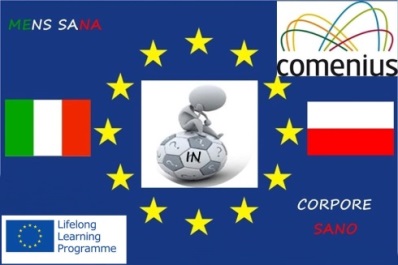 HEALTH PREVENTION CONTESTCROSSWORD QUESTIONCES:Smoking causes a lot of …Healthy …… in a healthy body.A plant used in the production of cigarettes.You spend it buying cigarettes.The most valuable thing in human life is …They are very addictive .Somebody who smokes is a…A young person smokes a cigarette to …When you refuse someone you say : “ ……….”     Cigarettes contain this substance.In order to quit smoking you must have a very strong…Smoking gives you bad …One of the diseases caused by smoking …The narrow tube of a tobacco pipe. It is never too late to…..smoking.     A burning cigarette emits …A country famous for the production of cigars.This kind of smoking is as much harmful as inhaling cigarette…Health Minister warns that smoking is harmful to…Smoking is …………in many public places.If you start smoking when you are…..it would be very, very hard to quit. Each cigarette shortens your …Smoking is not only bad habit, it is…50 mg dose of nicotine for a man will surely cause his…A poisonous gas which is contained in tobacco. It forms prussic acid and was used as a war gas during II World War.RIGHT ANSWERS:1.DISEASES2.MIND3.TOBACCO4.MONEY5. HEALTH6.CIGARETTES7.SMOKER8.SHOW OFF9.NO, THANKS10.NICOTINE11.WILL12. BREATH13.CANCER14.STEM15.STOP16.SMOKE17.CUBA18.PASSIVE19.HEALTH20.FORBIDDEN21.TEENAGER22.LIFE23.ADDICTION24.DEATH25. HYDROGEN CYANIDECLUE : I DON’T SMOKE , WANT TO BE HEALTHYWORD PUZZLE :1. IS…HANDS…YOUR…IN…HEALTH…YOUR2. OFF…NOT…DOES…SMOKING…PAY3. YOU…HEALTH…PAY…SMOKE…YOU…AND…LOSE…YOUR1. YOUR HEALTH IS IN YOUR HANDS.2. SMOKING DOES NOT  PAY OFF.3. YOU SMOKE - YOU PAY AND LOSE YOUR HEALTH.1. NIKOTYNA2.PIENIĄDZE3.ZDROWIE4.PAPIEROSY5. TABAKA6.PALACZ7.WOLĘ8. DUCH9. ODDECH10.CYBUCH11.NIEDZIĘKUJĘ12.KUBA13.ŻYCIE14.ŚMIERĆ15.SZPANU16.ZDROWIU17.RAK18.TYTOŃ19.CYJANOWODÓR20.DYM1.DISEEAASES2.MIND3.TOBACCO4.MONEYY5.HEALTH6.CIGARETTES7.SMOKKEER8.SHOWOFFF9.NOTHANKS10.NICOTINE11.WILLLL12.BREATHH13.CANCEERR14.STEMM15.STOPP16.SMOKEE17.CUBA18.PASSIVE19.HEAALLTH20.FORBIDDEN21.TEENAGEERR22.LIFFEE23.ADDICTIOONN24.DEATH25.HYDROGENCYANNIIDE